A.S.D. AeC Blue Phoenix Parapendio	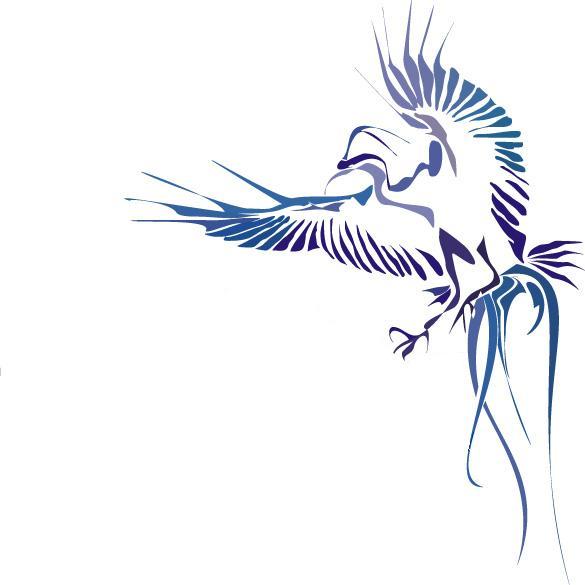 Ente Federato all’AeCI n° 180, scuola di volo libero n° 319Modulo di adesione  T E R M I C A N D O     Corso teorico/pratico post attestato di volo in termica per piloti di parapendio.6 sera, 7 – 8 marzo 2015 Camisino di Caltrano (VI)(data di recupero in caso di rinvio per condizioni meteorologiche non idonee: 13 sera, 14-15 marzo 2014)Il presente modulo di adesione dovrà essere compilato e spedito via mail all’indirizzo di posta elettronica: zanocco.damiano@gmail.comCOGNOME   _______________________________       NOME  ___________________________________NATO  A       _____________________________________              IL   ______/______/________________RESIDENTE IN VIA __________________________  Cap ________  CITTA’ ______________ PROV ____N° TELEFONO DI CASA  _______________________    N°CELL  _________________________________E MAIL   _____________________________________________________________________N° di ATTESTATO   __________________     RILASCIATO IL     ______/______/_____________________CLUB DI APPARTENENZA   ____________________________________________________ COMPAGNIA ASSICURATRICE  _____________________________   N° POLIZZA  __________________DATA DI SCADENZA DELLA VISITA MEDICA   ______/______/________________LIVELLO DI VOLO: DA QUANTO VOLI  _______________  N° VOLI  _______  N° ORE DI VOLO   ______ESPERIENZE DI VOLO IN TERMICA  ________________________________________________________STRUMENTO DI VOLO (Vario e/o GPS  ______________________________________________________VELA ATTUALE  _______________________________________________   EN _______    LTF ________ANNO DI FABBRICAZIONE    ________________MI ISCRIVO ALLA SEZIONE:       JUNIOR   ______________                 SENIOR   ______________ DATA    _____/______/____________		        IN FEDE _________________________________________